                                                                                                                                                    Solicitud Número: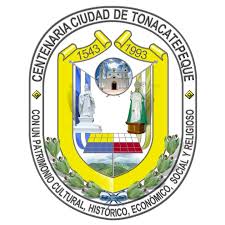 Fecha: 9 de febrero  del 2018.- 		Información del solicitante1.1Nombre						1.2. ApellidosTipo de documento					1.4. Número de documento1.5.  Edad		AÑOS	1.6. Sexo                                Masculino                              Femenino1.7. Teléfono de contacto1.8. Nivel Educativo: 				1.9. Nacionalidad Datos para que se le notifiqueForma de notificación 		Teléfono	FaxCorreo certificado	Cartelera	Breve descripción de lo que solicitaInformación solicitadaForma de entrega de la informaciónCD	FISIC Correo electrónicoConsulta directa        Correo certificadoUSB	 FaxSolicitante.-Nicolasa Vásquez Beltrán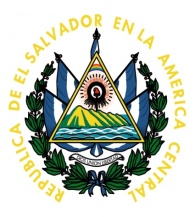 REF. 011UAIP2018 UNIDAD DE ACCESO A LA INFORMACION PUBLICA, ALCALDIA MUNICIPAL DE TONACATEPEQUE, a las diez horas y cincuenta minutos del día 28 de febrero  del año 2018CONSIDERANDO:Que en fecha nueve de febrero  del dos mil dieciocho, la Señora : ______________________, solicitó información relativa a: RECIBOS DE PAGOS DE PRORROGA DE CEMENTERIO DEL NICHO  A NOMBRE DE ______________________ QUIEN FUE ENTERRADO EL 22 DE MAYO DEL 2006 A FIN DE PAGAR LOS IMPUESTOS QUE FALTEN.Que la información solicitada por la ciudadana ya mencionada, fue requerida a Cementerios  con la respectiva autorización de Gerencia General para gestionar dicha información.Tienese por recibido memorándum de  fecha  veintiocho del presente mes y año en el cual se me Expresa  que no se encontró ningún recibo que respalde el pago de dichos tramites.Tomando en cuenta lo Expresado en el anterior memorándum se RESUELVE: En tal sentido de acuerdo a lo establecido en el art. 50 lit. “i” LAIP se RESUELVE: con base en el Artículo 73 de la LAIP , No entregar la información ya relacionada al inicio de la presente, Por manifestar la Unidad Administrativa encargada que nos e encuentra en Existencia . De esta manera se está dando cumplimiento a lo solicitado por el ciudadano. Oportunamente se provee la presente resolución. NOTIFIQUESE.  Licda. Gilda Eugenia Moncada Fuentes                         Oficial de Información                                                               